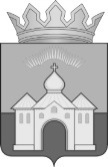 Р А С П О Р Я Ж Е Н И ЕПРЕДСЕДАТЕЛЯ КОНТРОЛЬНО-СЧЕТНОГО ОРГАНА  МУНИЦИПАЛЬНОГО  ОБРАЗОВАНИЯКАНДАЛАКШСКИЙ  РАЙОНот «21» декабря  2017 года                                                                                  № 01-11/69О внесении изменений в  Положение о комиссии  по соблюдению требований к служебному поведению муниципальных служащих Контрольно-счетного органа муниципального образования Кандалакшский район и урегулированию конфликта интересов, утвержденное распоряжением председателя от 27.04.2016 № 01-11/21 (в редакции распоряжений от 21.10.2016 № 01-11/58,  от 30.11.2016 № 01-11/70)Рассмотрев протест прокуратуры г. Кандалакши от 18.10.2017 № 4-706в-2017 на Положение о комиссии  по соблюдению требований к служебному поведению муниципальных служащих Контрольно-счетного органа муниципального образования Кандалакшский район и урегулированию конфликта интересов, утвержденное распоряжением председателя от 27.04.2016 № 01-11/21 (в последней редакции) Внести в Положение «О комиссии  по соблюдению требований к служебному поведению муниципальных служащих Контрольно-счетного органа муниципального образования Кандалакшский район и урегулированию конфликта интересов»  утвержденное распоряжением председателя от 27.04.2016 № 01-11/21 (в редакции распоряжений от 21.10.2016 № 01-11/58,  от 30.11.2016 № 01-11/70) (далее – Положение), следующие изменения:Пункт 16 Положения после слов «в абзаце третьем подпункта «б»» дополнить словами «пункта 12».Дополнив Положение пунктом 16.1 следующего содержания:«Мотивированные заключения, предусмотренные пунктом 15 настоящего Положения, должны содержать:а) информацию, изложенную в уведомлениях, указанных в абзаце третьем  подпункта «б» пункта 12 настоящего Положения;б) информацию, полученную от государственных органов, органов местного самоуправления и заинтересованных организаций на основании запросов;в) мотивированный вывод по результатам предварительного рассмотрения уведомлений, указанных в абзаце третьем подпункта «б» пункта 12 Положения, а также рекомендации для принятия одного из решений в соответствии с пунктом 29 настоящего Положения или иного решения.Разместить настоящее распоряжение в информационно-телекоммуникационной сети Интернет на официальном сайте Контрольно-счетного органа муниципального образования Кандалакшский район.3. Настоящее распоряжение вступает в силу с момента его опубликования (обнародования). Председатель                                                                               Н.А. Милевская